                                Liceo José Victorino Lastarria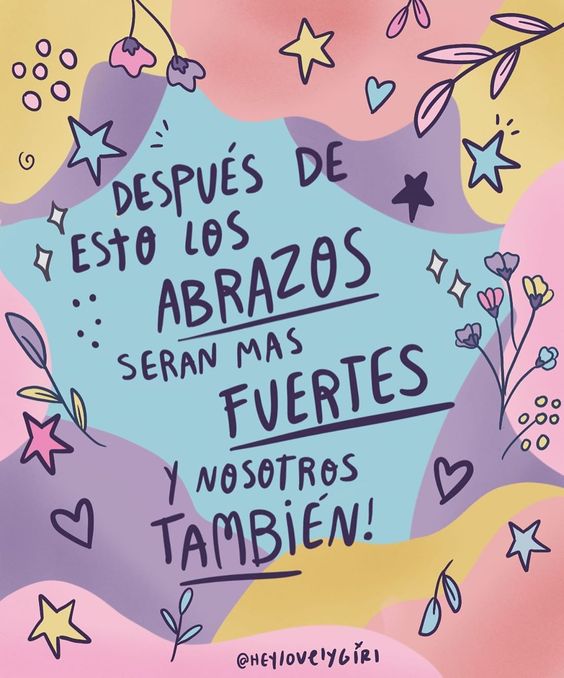                                                  Rancagua                           “Formando Técnicos para el mañana”                               Unidad Técnico-PedagógicaSERVICIO DE COMEDORES, BARES Y SALONESNOMBRE: ___________________________________CURSO: ____________3 º A y B GastronomíaGuía semana 05 al 09 de Octubre del 2020 OA: Disponer los implementos, ornamentos y utensilios en comedores, bares y salones de acuerdo con las características del evento o servicio a entregar, aplicando principios estéticos de higiene y de calidad. Objetivo de la clase: 2.2 Realizar el montaje de mesas de acuerdo al servicio a realizar, considerando elementos complementarios, como iluminación, arreglos florales, u otros, sin descuidar las normas de protocolo y las instrucciones recibidasActividad: los estudiantes realizan un montaje de mesa según menú entregado por la profesora, saque fotos y envíelas al correo de la profesora.Menú Onces: vaso de jugo natural, trozo de torta del día, té o café con o sin leche más un sándwich a elección Realice el montaje de mesa según el menú y servicio requerido (solo loza y cubertería) no es necesario poner los alimentos, es importante considerar los platillos auxiliares como el del pan y elementos decorativos Ticket de salida:(Sólo lo responden los estudiantes que retiran guías impresas) ¿Los menús de once son siempre fijos o pueden ser a la carta?Justifique su respuesta brevemente Docente: Sandra Díaz Baeza  sandra.diaz@liceo-victorinolastarria.cl Buena suerte y éxito en tu trabajo